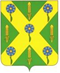 РОССИЙСКАЯ ФЕДЕРАЦИЯОРЛОВСКАЯ ОБЛАСТЬНОВОСИЛЬСКИЙ РАЙОННЫЙ СОВЕТ НАРОДНЫХ ДЕПУТАТОВРЕШЕНИЕ             30 июля 2021 года                                              № 275  - РС       г. Новосиль Об исполнении бюджетаНовосильского района за 1 полугодие 2021 года	Руководствуясь статьей 264.6 Бюджетного кодекса Российской Федерации, Уставом  Новосильского района, Положением о бюджетном процессе в Новосильском районе (с учетом внесенных изменений), Новосильский районный Совет народных депутатов решил:Принять к сведению отчет об исполнении бюджета Новосильского района за 1 полугодие 2021 года  по доходам в сумме 82431,470 тыс. рублей, по расходам в сумме 84423,027  тыс. рублей, с превышением расходов  над доходами (дефицит бюджета муниципального района) в сумме 1991,6 тыс. рублей и со следующими показателями:доходов бюджета Новосильского района за 1полугодие 2021  года  по кодам классификации доходов бюджетов согласно приложению 3 к настоящему решению.расходов бюджета Новосильского района за 1 полугодие 2021  по разделам и подразделам классификации расходов бюджетов согласно приложению 4 к настоящему решению;расходов бюджета Новосильского района за 1 полугодие 2021  по ведомственной структуре расходов бюджета Новосильского района согласно приложению 5 к настоящему решению;источников финансирования дефицита бюджета Новосильского района за 1 полугодие 2021  по кодам классификации источников финансирования дефицитов бюджетов согласно приложению 1 к настоящему решению;источников финансирования дефицита бюджета Новосильского  района за 1 полугодие 2021  по кодам групп, подгрупп, статей, видов источников финансирования дефицитов бюджетов, классификации операций сектора государственного управления, относящихся к источникам финансирования дефицитов бюджетов, согласно приложению 2 к настоящему решению.2. Принять к сведению отчет о расходовании средств резервного фонда администрации Новосильского района согласно приложению 11 к настоящему решению.          3. Опубликовать решение Новосильского районного Совета народных депутатов на официальном сайте администрации Новосильского района (www.novosilr.ru).            4. Контроль за исполнением принятого решения возложить на комиссию по бюджету, налогам и экономической реформе.5. Настоящее решение вступает в силу с момента опубликования.   Председатель Новосильскогорайонного Совета народных депутатов                                     К.В. Лазарев             